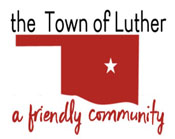 BOARD OF TRUSTEES FOR THE TOWN OF LUTHERSPECIAL MEETING AGENDAIn accordance with the Open Meeting Act, Title 25, Section 311 of the Oklahoma Statutes, the Town of Luther, County of Oklahoma, 119 S. Main Street, hereby calls a Special Meeting of the Luther Board of Trustees, Thursday, September 26th, 2019 at 6:30 p.m. at The Luther Community Building, 18120 East Hogback Road, Luther, OK 73054.Call to order.Invocation. Pledge of Allegiance.Roll Call.Determination of a quorum.Trustee Comments.Trustee One (Vacant)Trustee Two (Brian Hall)Trustee Three (Trandy Langston)Trustee Four (Jeff Schwarzmeier)Trustee Five (Jenni White)Consideration, discussion and possible action to decide what to do with the building currently housing Town Hall once Town Hall has fully relocated to the former bank building.Tabled from the September 10th meeting.Consideration, discussion & possible action to propose suggestions for finding or developing a space (shop/garage) for Luther Public Works once Town Hall has relocated to the former bank building.Tabled from the September 10th meeting.Consideration, discussion and possible action to reimburse the Mayor for mileage when using his/her own vehicle to and from meetings in which he/she represents the Town in a direct capacity.Consideration, discussion & possible action to move $7,600 from the Town account to satisfy LPWA operating costs.Consideration discussion and possible action to purchase Fire Prevention Week Materials, not to exceed $800.00 (quote is for $740.90).Consideration, discussion, and possible adoption of Ordinance No. 2019 - 08, a Special Use Permit Ordinance from 09/09/2019 Planning Commission Meeting… An ordinance adding Section 12-250, “Purpose,” which sets forth the purpose of the Specific Use Permit process; adding Section 12-251 “Conditions for Approval,” which establishes the requirements to obtain a Specific Use Permit; adding Section 12-252 “Specific Use List,” which establishes a list of allowable uses; adding Section 12-253 “Use Conditions,” which provides that parking, yard and height restrictions, and other requirements of the zoning code must be adhered to in Specific Use Permits; adding Section 12-254 “Administration,” which establishes the process for administration of Specific Use Permits including permits, fees, notice,  and appeals; providing for repealer of Section 12-241 “Uses Permissible on Review.  Consideration, discussion and possible action to accept the resignation of Luther Chief of Police, Tony Walker, effective September 13, 2019.Consideration, discussion and possible action to accept the resignation of former Luther Police Sergeant Chris Lally, effective September 23, 2019.Consideration, discussion and possible action to make Luther Police Captain Johnny Leafty acting Police Chief until such time as a new Chief of Police is selected by the Town Board.Consideration, discussion and possible action to increase the hourly wage of Luther Police Captain, Johnny Leafty, by 20%, from $17.50/hr. to $21.00/hr., during the time he is serving as acting Chief of the Luther Police Department. Consideration, discussion and possible action to enter into an agreement with retired Broken Arrow Police Chief David Bogs to conduct a Best Practices evaluation of the Luther Police Department at a cost of $150.00/hr., not to exceed $2500.00.Consideration, discussion and possible action to authorize David Wyatt of WDB Engineering to advertise for contracts for the CDBG water infrastructure improvement grant. Consideration, discussion and possible action to purchase tires and alignment for the PD Chevy Tahoe at a cost not to exceed $700.00.Consideration, discussion and possible action to move Town funds into one or more CD's as Rainy Day funds or general savings. Consideration, discussion and possible action to select a project to apply for REAP grant funds.Consideration, discussion and possible action to re-open the position for a Town Code Enforcement Officer, including change in position from part to full time and rate of hourly pay. Open discussion with the public pertaining to Town business, L.P.W.A. business and/or other topics deemed relevant. No action will be taken during this item. Citizen participation:  Citizens may address the Board during open meetings on any matter on the agenda prior to the Board taking action on the matter. On any item not on the current agenda, citizens may address the Board under the agenda item Citizen Participation. Citizens should fill out a Citizen’s Participation Request form and give it to the Mayor. Citizen Participation is for information purposes only, and the Board cannot discuss, act or make any decisions on matters presented under Citizens Participation. Citizens are requested to limit their comments to two minutes.Adjourn._______________________________________________Kim Bourns, Town Clerk/Treasurer*Agenda Posted Tuesday, September 24th, 2019 at Luther Town Hall, on the website at www.townoflutherok.com and on Facebook at The Town of Luther, prior to 6:30 pm.